Major Modification DISCONTINUATION OF PROGRAM (Degree, Specialization, Concentration, Minor, etc.) Template INSTRUCTIONS:NOTE: Discontinuation of programs ideally will take effect the academic year after Senate approval to provide time to close the program on the Ontario Universities Application site.A proposal brief must accompany a major modification Curriculum Navigator entry. All required elements are bolded in the template; the regular font, in parenthesis, provides instructions, which can be deleted. If there are associated transfer pathway degrees, please remember to consult with the partnering College to make them aware of the planned changes; in addition review the associated Articulation Agreements - contact the AVP(Academic) for assistance.If you have any questions, please contact the Deputy Provost for assistance.Delete this section prior to submission.Major Modification: Title of Change 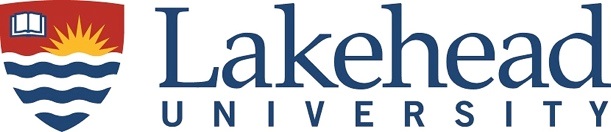 Submitting Academic Unit and Faculty:Proposal Brief Author:Date of Submission:1. An Introduction and Rationale for the Proposed Discontinuation of the Program (Provide a very brief overview of the existing program followed by a detailed rationale for the proposed discontinuation. Please identify the year when this discontinuation will be in effect – please see the NOTE in the Instruction section.)2. Program ImpactStudent Enrolment (Identify how the discontinuation of the program will affect student enrolment for the academic unit, specifically addressing the implications for enrolment projections associated with the Strategic Mandate Agreement commitments for the unit. Contact your Dean for assistance.) Communication PlanOutline your plan to communicate the discontinuation of the program with existing students and with enrolment services (recruitment). 3. Transition Plan(Outline your transition plan for supporting students enrolled in the current program through to graduation.)